Córdoba 27 de Septiembre 2016“Cuando servimos a los Pobres es que Servimos al Mismos Cristo”En nuestra comunidad hemos tenido la Gracia de Poder Celebrar la  Solemnidad de San Vicente de Paul, el Apostol de la Caridad y junto con nuestros Abuelos, personal colaborador , Hermanas esclavas del Sagado Corazón y   laicos Vicentinos,  Comparimos el Pan de la Palabra de Dios, que nos  Fortalece en nuestro Servicio cotidiano , haciendo que este servicio sea con Humildad y Sencillez, caracteristica de un Vicentino, para que la Fiesta sea completa compartimos  un sencillo almuerzo juntos con nuestros abuelos, laico colaborador,y Hermanas , en un lindo clima fraterno y de alegria.Una emosiora  “ radio explosiva”   de nuestra cuidad  tubieron la atención de darnos un espacio para contar  y dar   a conocer nuestro carisma  y  en un dialogo  sencillo. 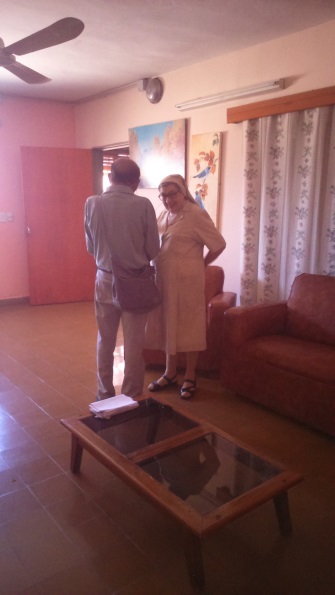 Al finalizar nuestro día agradecemos a Dios  por quedarse entre los Pobres, por darnos la Añegría de Servirlos y le pedimos de todo corazón que nos conceda la Gracia de  encotrarlo en lo cotididiano y la Santa Perseverancia en la Compañía .¡¡¡SAN VICENTE DE PAUL RUEGA POR NOSOTROS!!! 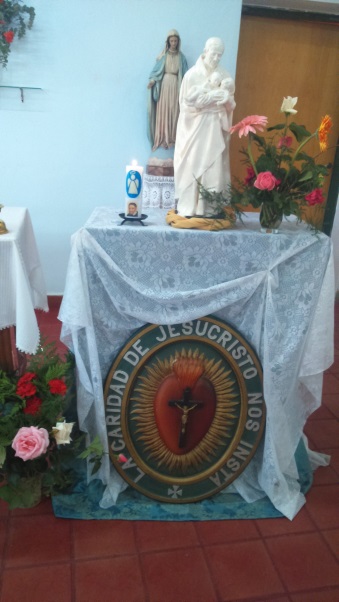 Comuinidad Hogar de Ancianos Camino a San Juan Córdoba ArgentinaALGUNAS FOTOS 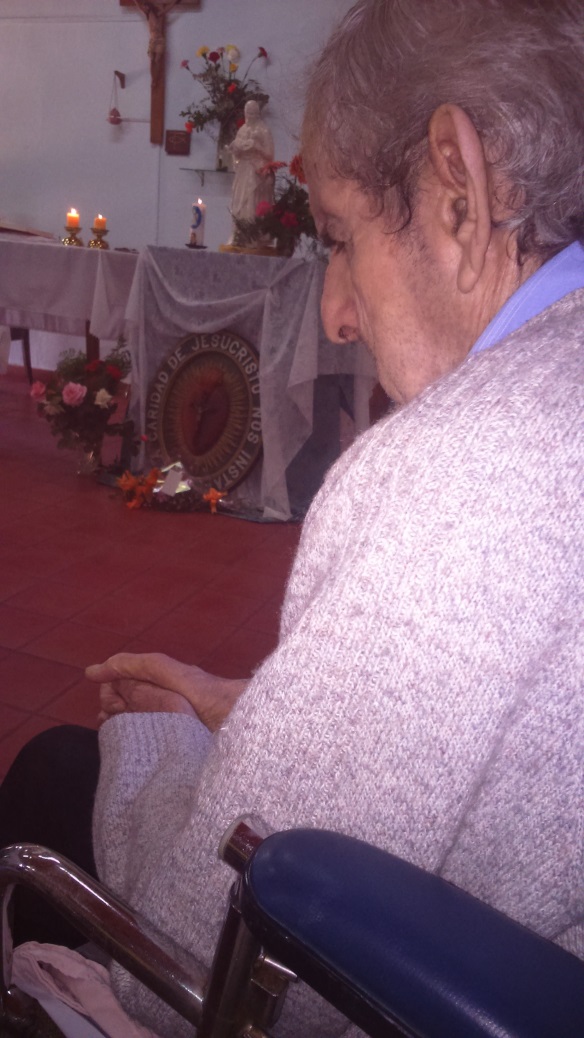 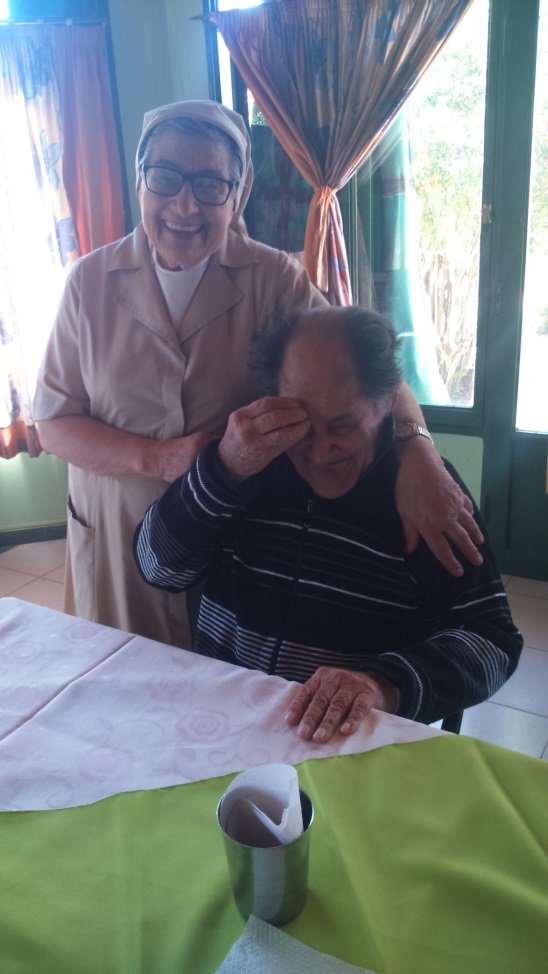 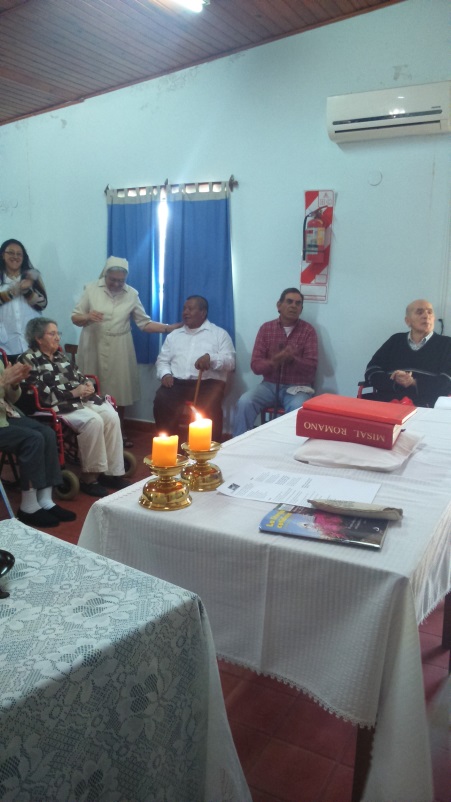 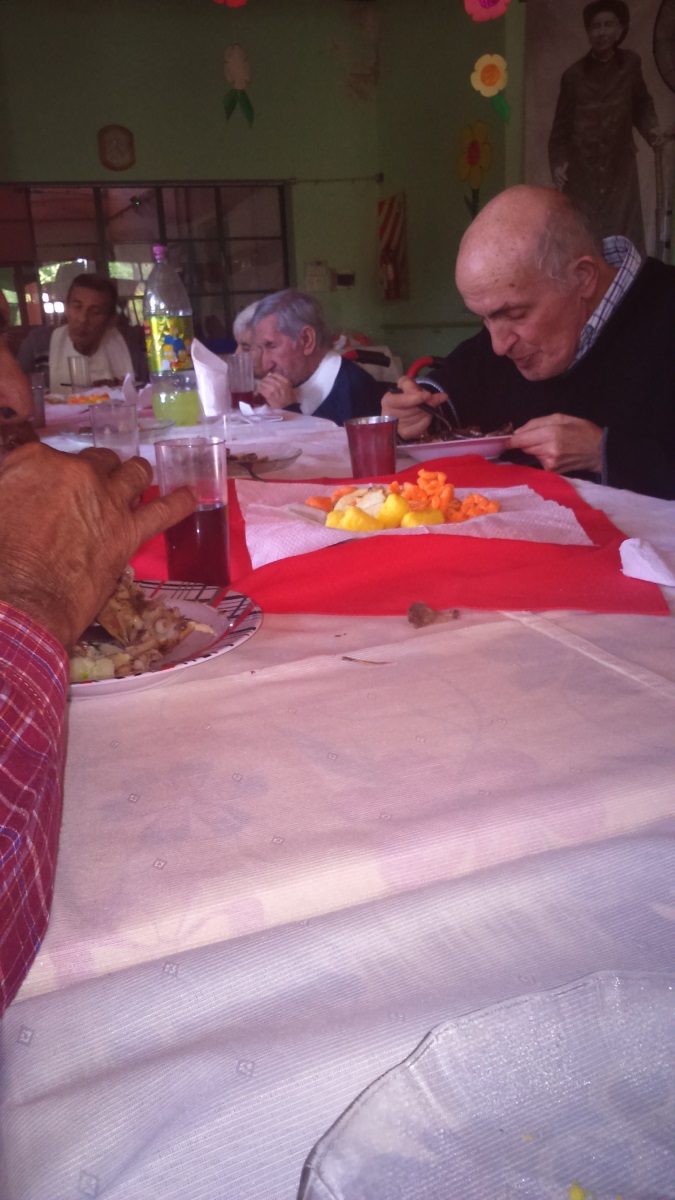 